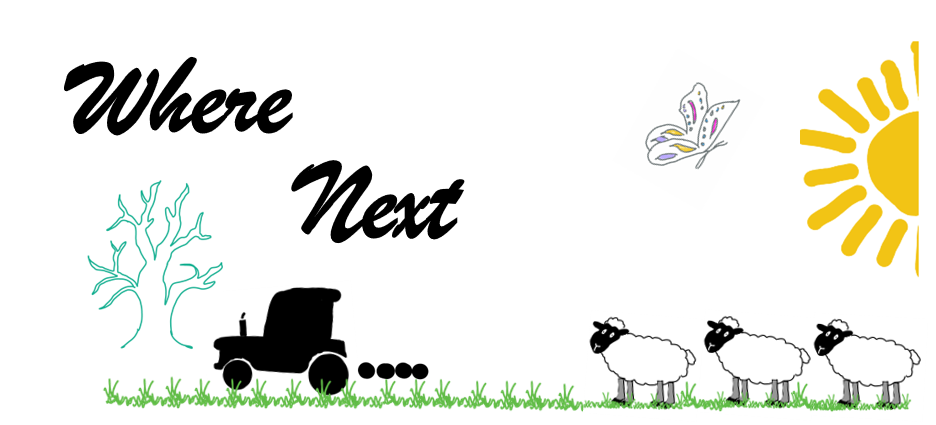 VPHA & AGV Autumn Conference, 25th September 2021(SEE SEPARATE PROVISIONAL PROGRAMME) STUDENT POSTER COMPETITIONBOTH UNDER- AND POSTGRADUATEApplications are invited from students to submit postersUndergraduate and postgraduate entries will be judged separately*Deadline for submission 1st September 2021*          Posters may be either:Resources available to help making academic posters: https://libguides.ncl.ac.uk/acadaemicpostersPlease fill in the details below and send to Rhiannon Wood (rmw40@cam.ac.uk) and Emma Simpson (vphaconference@gmail.com) along with a PDF of your poster. If you would like to discuss your topic or have any questions, please do not hesitate to contact us.NB/ No longer than one page pleaseName and current affiliationUndergraduate/Postgraduate (please delete as appropriate)Contact details including emailTitle of posterBrief outline of poster and the overall impact/perceived impact of work/idea on humans, non-human animals and/or the environment